Администрация Дзержинского районаКрасноярского краяПОСТАНОВЛЕНИЕс. Дзержинское18.07.2022										№ 405-пО силах и средствах звена территориальной подсистемы единой государственной системы предупреждения и ликвидации чрезвычайных ситуаций Дзержинского района Красноярского краяВ соответствии с постановлением Правительства Российской Федерации от 30.12.2003 № 794 «О единой государственной системе предупреждения и ликвидации чрезвычайных ситуаций», Законом Красноярского края от 10.02.2000 № 9-631 «О защите населения и территории Красноярского края от чрезвычайных ситуаций природного и техногенного характера», постановлением Совета администрации Красноярского края от 15.04.2004 № 92-п «О территориальной подсистеме единой государственной системы предупреждения и ликвидации чрезвычайных ситуаций Красноярского края», постановлением Правительства Красноярского края от 13.03.2014 № 78-п «О силах и средствах территориальной подсистемы единой государственной системы предупреждения и ликвидации чрезвычайных ситуаций Красноярского края», руководствуясь ст. 19 Устава района, ПОСТАНОВЛЯЮ:1. Установить, что к силам и средствам звена территориальной подсистемы единой государственной системы предупреждения и ликвидации чрезвычайных ситуаций Дзержинского района Красноярского края (далее – муниципальное звено ТП РСЧС) относятся:а) силы и средства наблюдения и контроля в составе формирований, подразделений, служб, учреждений и предприятий Дзержинского района и общественных объединений, осуществляющих в пределах своей компетенции:контроль за санитарно-эпидемиологической обстановкой;санитарно-карантинный контроль;социально-гигиенический мониторинг;медико-биологическая оценка воздействия на организм человека особо опасных факторов физической и химической природы;контроль за метеорологической обстановкой;контроль в сфере ветеринарии и карантина растений;контроль за качеством и безопасностью зерна, крупы, комбикормов и компонентов для их производства;контроль за водными биологическими ресурсами и средой их обитания;мониторинг ландшафтных и лесных пожаров;б) силы и средства ликвидации чрезвычайных ситуаций в составе подразделений пожарной охраны, аварийно-спасательных служб, аварийно-восстановительных, восстановительных, аварийно-технических и лесопожарных формирований Дзержинского района, организаций и общественных объединений, осуществляющих в пределах своей компетенции защиту населения и территорий от чрезвычайных ситуаций природного и техногенного характера, включая:тушение пожаров, в том числе ландшафтных и лесных пожаров;организацию и осуществление медико-санитарного обеспечения при ликвидации чрезвычайных ситуаций;обеспечение безопасности гидротехнических сооружений;обеспечение транспортной безопасности;организацию и проведение работ по предупреждению и ликвидации разливов нефти и нефтепродуктов;обеспечение общественной безопасности при чрезвычайных ситуациях;осуществление мероприятий по предупреждению (ликвидации) последствий дорожно-транспортных происшествий;осуществление мероприятий по ликвидации аварий на объектах топливно-энергетического комплекса, жилищно-коммунального хозяйства, сетей электросвязи;защиту населения от инфекционных и паразитарных болезней, в том числе общих для человека и животных;обеспечение общественного питания, бытового обслуживания и социальной защиты населения, пострадавшего от чрезвычайных ситуаций.2. Утвердить перечень сил и средств постоянной готовности муниципального звена ТП РСЧС, согласно приложению.3. Руководителям сил и средств постоянной готовности муниципального звена ТП РСЧС проводить подготовку сил и средства муниципального звена ТП РСЧС в соответствии с постановлением Правительства Российской Федерации от 22.12.2011 № 1091 «О некоторых вопросах аттестации аварийно-спасательных служб, аварийно-спасательных формирований, спасателей и граждан, приобретающих статус спасателя», постановлением Правительства Российской Федерации от 18.09.2020 N 1485 «Об утверждении Положения о подготовке граждан Российской Федерации, иностранных граждан и лиц без гражданства в области защиты от чрезвычайных ситуаций природного и техногенного характера» и программой первоначальной подготовки спасателей Российской Федерации, утвержденной Межведомственной комиссией по аттестации аварийно-спасательных формирований, спасателей и образовательных учреждений по их подготовке, и ведомственными программами подготовки спасателей.Основными формами подготовки сил и средств муниципального звена ТП РСЧС определить командно-штабные учения и командно-штабные (штабные) тренировки, а также сборы, групповые и практические занятия, тренировки.Финансовое обеспечение мероприятий по подготовке и содержанию в готовности сил и средств муниципального звена ТП РСЧС на территории Дзержинского района осуществляется в соответствии с законодательством Российской Федерации и Красноярского края. 4. Постановление от 16.11.2017 № 643-п считать утратившим силу.5. Контроль, за выполнением настоящего постановления, возложить на первого заместителя главы района Сухарева С.Н.6. Постановление вступает в силу в день, следующий за днем его официального опубликования.Глава Дзержинского района						В. Н. ДергуновПриложениек постановлению администрации районаот 18.07.2022 № 405-пПереченьсил и средств постоянной готовности Дзержинского муниципального звена территориальной подсистемы единой государственной системы предупреждения и ликвидации чрезвычайных ситуаций Красноярского края39 ПСЧ 10 ПСО ФПС ГПС ГУ МЧС России по Красноярскому краюДФ КГАУ «Лесопожарный центр»ДФ АО «КрайДЭО»ДФ ПАО «Россети Сибири» - «Красноярскэнерго»ООО СК «Энергия»ГППК ЦРККОП МО МВД РФ «Дзержинский»КГБУЗ «Дзержинская РБ»ОАО «Дзержинское АТП»КГКУ «Дзержинский отдел ветеринарии»МУП «ДКП»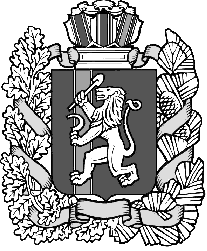 